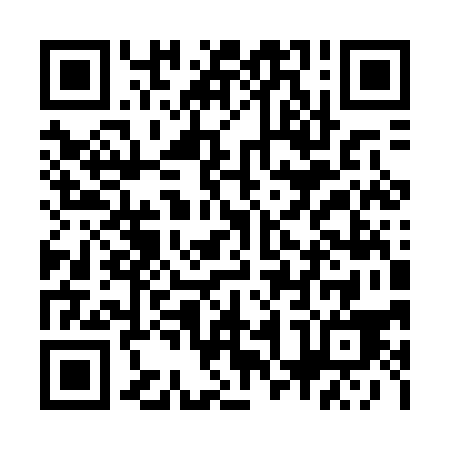 Ramadan times for Glen Rae, Ontario, CanadaMon 11 Mar 2024 - Wed 10 Apr 2024High Latitude Method: Angle Based RulePrayer Calculation Method: Islamic Society of North AmericaAsar Calculation Method: HanafiPrayer times provided by https://www.salahtimes.comDateDayFajrSuhurSunriseDhuhrAsrIftarMaghribIsha11Mon6:296:297:461:385:437:307:308:4812Tue6:276:277:441:385:447:327:328:4913Wed6:256:257:431:375:457:337:338:5114Thu6:236:237:411:375:467:347:348:5215Fri6:226:227:391:375:477:357:358:5316Sat6:206:207:371:375:487:367:368:5417Sun6:186:187:361:365:497:387:388:5618Mon6:166:167:341:365:507:397:398:5719Tue6:146:147:321:365:517:407:408:5820Wed6:126:127:301:355:527:417:418:5921Thu6:106:107:291:355:527:427:429:0122Fri6:096:097:271:355:537:437:439:0223Sat6:076:077:251:355:547:457:459:0324Sun6:056:057:231:345:557:467:469:0425Mon6:036:037:221:345:567:477:479:0626Tue6:016:017:201:345:577:487:489:0727Wed5:595:597:181:335:587:497:499:0828Thu5:575:577:161:335:587:507:509:1029Fri5:555:557:151:335:597:527:529:1130Sat5:535:537:131:326:007:537:539:1231Sun5:515:517:111:326:017:547:549:141Mon5:495:497:091:326:027:557:559:152Tue5:485:487:081:326:027:567:569:163Wed5:465:467:061:316:037:577:579:184Thu5:445:447:041:316:047:587:589:195Fri5:425:427:021:316:058:008:009:216Sat5:405:407:011:306:068:018:019:227Sun5:385:386:591:306:068:028:029:238Mon5:365:366:571:306:078:038:039:259Tue5:345:346:561:306:088:048:049:2610Wed5:325:326:541:296:098:058:059:28